Kontakt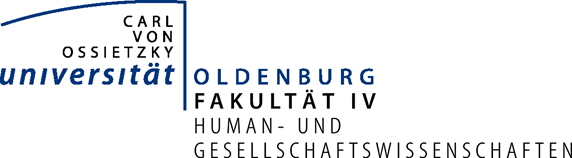 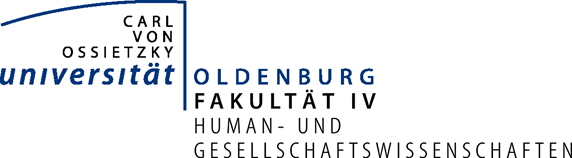 Carl von Ossietzky Universität OldenburgInstitut für PhilosophieAmmerländer Heerstraße 136 D-26129 OldenburgProfessur für Didaktik der PhilosophieProf. Dr. Christa RuntenbergOrganisation und Anmeldung Sarah Huck, M.A./M.Ed.T   	+49 (0)441 798-4125E	sarah.huck@uol.deMarkt der Möglichkeiten am UNESCO-Welttag der PhilosophieZum Thema:Mensch – Cyborg – K.I.am 21.11.2019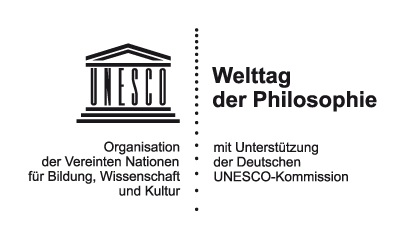 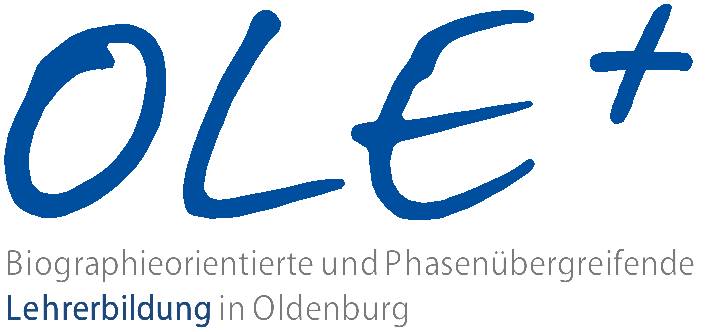 Mensch – Cyborg – K.I.Wer die Nachrichten verfolgt, kommt nicht umhin festzustellen, dass die Welt Schauplatz fortschreitender Digitalisierung und Transhumanisierung ist. Beispiele hierfür sind Smart Homes, Selbstfahrende Autos, Cyborgs, Künstliche Intelligenzen, aber auch anhaltende Diskussionen um das, was den Menschen zum Menschen macht. Die genannten Beispiele beinhalten vielfältige ethische Fragestellungen: Wo verläuft die Grenze zwischen Mensch und humanoidem Roboter? Können K.I.s etwas empfinden? Haben sie ein Bewusstsein/ Würde?Was macht einen Menschen zum Menschen? Sollten humanoide Roboter Rechte haben? Wenn ja, welche?(Ab) Wann ist man ein Cyborg?Verändert die Cyborgisierung die Identität der Person? Verletzt die Cyborgisierung die Menschenwürde?Sind Cyborgs noch autonom handlungsfähig? ....Diese und weitere Fragen sollen exemplarisch am UNESCO Welttag der Philosophie auf einem Markt der Möglichkeiten diskutiert werden. Um eine Anmeldung wird gebeten.ProgrammDonnerstag, 21.11.2018, 10–13 UhrHörsaalfoyer A14 der Universität OldenburgBegrüßungProf. Dr. Christa RuntenbergInstitut für PhilosophieMarkt der Möglichkeiten Es werden aus unterschiedlichen Perspektiven gemeinsam mit Studierenden Fragen entwickelt, Antworten gesucht und ein gemeinsamer Austausch initiiert. Die Studierenden werden sich hierzu nach einer kurzen Einführung mit den Schülerinnen und Schülern in einzelne Workshops begeben, um das Ausgangsthema unter verschiedenen philosophischen Fragestellungen zu betrachten. DiskussionDie Ergebnisse der einzelnen Workshops werden anschließend im Plenum diskutiert.